Vår referanse:	Deres referanse:	Dato: BR			        17/06387-19		     04.12.18	Statens legemiddelverk Postboks 240 Skøyen, 0213 Oslo post@legemiddelverket.no Høring- endringer i legemiddelforskriften Kapittel 13 om reklamer for legemidler og PCP-forordningenFarmasiforbundet organiserer ca. 3000 apotekteknikere, er autorisert helsepersonell og utgjør den største yrkesgruppen i apotek. Vi har mottatt nevnte høring og benytter anledningen til å komme med våre betraktninger.Farmasiforbundet har mottatt et høringsnotat fra Legemiddelverket om endringer i legemiddelforskriften kapittel 13 om reklamer for legemidler.. Farmasiforbundet kan slutte seg til de fleste endringene, men i høringsnotatet blir våre medlemmer som er apotekteknikere definert som allmennhet og ikke som helsepersonell med fagkompetanse. Dette er feil da apotekteknikere uten tvil er helsepersonell. Apotekteknikere er sågar autorisert helsepersonell, jf. Helsepersonelloven §§ 48 og 48a, som er den loven som definerer hvem som regnes med i denne yrkesgruppen. En ferdig utdannet apotektekniker registrerer, klargjør og utleverer reseptmedisin i samarbeid med farmasøyt og i samsvar med gjeldende regelverk. En apotektekniker er også med på å tilvirke, omsette, markedsføre og kontrollere legemidler i samsvar med gjeldende lover og forskrifter. Apotekteknikerne jobber i tverrfaglige team, hvor hoveddelen av teamet kan motta reklame. Apotekteknikerne er som resten av teamet også involvert i den medikamentelle behandlingen. Ikke minst er det svært ofte apotekteknikeren som er den som har kundekontakten og som er den som veileder om bruken av legemidler og utstyr. Det kan i den forbindelse nevnes at apotekteknikerne i mindre grad enn for eksempel leger og apotekere, kan påvirke valget av de legemidler som er i salg. Apotekteknikere vil dermed ikke ha noen økonomiske insentiver, noe som er vektlagt som et viktig poeng i direktiv 2001/83/EF og også nevnt spesielt i høringsnotatet.Som det fremgår av forskrift om rekvirering og utlevering av legemidler fra apotek, § 8-2, skal apoteket sikre at den som mottar legemidler har tilstrekkelig opplysninger om legemidlet til at det kan brukes riktig. Det er derfor svært uheldig at apotekteknikerne ikke får tilgang på informasjon og reklame som gir nødvendig tilgang til relevant kunnskap om faget. Manglende tilgang vanskeliggjør også forsvarlig kompetansebygging ved det enkelte apotek. Kvaliteten på det en kunde kan forvente seg på et apotek blir også forringet i en ikke ubetydelig grad. Farmasiforbundet har vært i flere møter med Legemiddelverket der vi har gjort godt rede for hvilken utdanning og arbeidsoppgaver en apotektekniker har. Det ble forklart at en apotektekniker jobber i team på apotekene og utleverer tusenvis av legemidler daglig. Farmasiforbundet har i etterkant av disse møtene fått kopi av et brev fra Legemiddelverket til Helsedirektoratet hvor det åpnes for at apotekteknikerne i den nye forskriften skal regnes som helsepersonell som kan motta reklame. Når høringsutkastet sendes ut er imidlertid apotekteknikerne tatt ut uten nærmere begrunnelse. Farmasiforbundet mener at dette er lite heldig. Farmasiforbundet kan ikke se at det foreligger vektige motargument mot at apotekteknikere ikke skal få samme tilgang som annet helsepersonell. Som det fremgår av høringsnotatet så har tilsvarende yrkesgruppe i Danmark, farmakonomene, tilgang til reklame for reseptpliktig legemidler, da de er nevnt i den danske lov om legemidler § 66. Farmakonomene hadde slik tilgang også før endringen i 2011. Farmasiforbundet viser til at høringsforslaget åpner for at ernæringsfysiologer, optikere og tannpleiere skal kunne motta reklame. Det er vanskelig å se logikken i at apotekteknikere ikke skal ha den samme tilgangen da apotekteknikerne våre i større grad enn de nevnte yrkesgrupper utleverer respektpliktige legemidler, og dermed er direkte berørt at pliktene i forskrift om legemidler fra apotek. Apotekteknikere trenger derfor virkelig den faglige kunnskapen som trengs for å kunne bidra til å få en sunnere og friskere befolkning. Farmasiforbundet foreslår at det inntas i forskriften at også apotekteknikere defineres som helsepersonell som kan motta reklame. Med vennlig hilsen Farmasiforbundet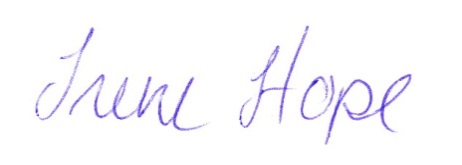 Irene HopeForbundslederirene.hope@parat.comTelefon 95 80 07 66